Centre #Name of Game:LocationGame DescriptionEquipment Required1 - 3One Foot High KickOne Foot High Kick:  jump from two feet, kick target with ONE foot only and land back down on the kicking footTwo Foot High Kick:  jump to kick the target with both feet at the same time and land on both feetAlaskan High Kick:  while supporting self on ground with one hand and holding foot with other hand, athlete attempts to kick a target with other foot in an overhead positionPool Noodles1 - 3Two Foot High KickOne Foot High Kick:  jump from two feet, kick target with ONE foot only and land back down on the kicking footTwo Foot High Kick:  jump to kick the target with both feet at the same time and land on both feetAlaskan High Kick:  while supporting self on ground with one hand and holding foot with other hand, athlete attempts to kick a target with other foot in an overhead positionPool Noodles1 - 3Alaskan High KickOne Foot High Kick:  jump from two feet, kick target with ONE foot only and land back down on the kicking footTwo Foot High Kick:  jump to kick the target with both feet at the same time and land on both feetAlaskan High Kick:  while supporting self on ground with one hand and holding foot with other hand, athlete attempts to kick a target with other foot in an overhead positionPool Noodles4Owl Hop- competitor hooks one foot behind knee of hopping leg which is bent about 45 degrees- thumbs and fists pointed outward and away from the body; thumbs pointed upward and fists raised to shoulder height- hops forward as long as possibleNone5Knee Walkcompetitor kneels down, grasps ankles and raises feet off the floor; and walks as far as possible on knees onlyNone6Kneel Jumpathlete kneels on floor; bum on heels (toes pointed out behind); jumps forward as far as possible without falling and must land with two feet; furthest jump winsNone7 - 10Pulling Games:Arm PullWrist PullFinger PullFoot PullArm Pull:  competitors lock arms at elbows and each attempts to pull the opponent over or break the lock at the elbowWrist Pull: competitors sit on the floor and lock at the wrists; each attempts to break the lock at the wrist to winFinger Pull:  competitors sit on the floor facing each other, lock fingers; each attempts to either extend opponents arm or force to give upFoot Pull:  traditionally a leather loop was placed around the top of one of each competitor’s feet; pulling leg is extended and ankle locked; each attempts to pull the opponent across the target line or slip loop off footGymnastics Mats; belts for foot pull11 - 13Pushing/WrestlingGames:Back PushMusk Ox FightLeg WrestleBack Push: 2 opponents sit on floor, back to back; attempt to push each other across a line or off matMusk Ox Fight:  competitors push each other at the shoulder out of the playing area or target lineLeg Wrestle:  competitors lie on back; first lock elbows, then ankles; attempt to twist and push the opponent out of positionGymnastics Mats14 - 15Reaching Games: Bench ReachSide ReachBench Reach:  competitor kneels on bench with partner sitting on ankles; competitor leans forward and down and puts an object on the floor as far away from the bench as possible without using hands to supportSide Reach:  competitor stands upright; holds a small piece of wood in one hand; reaching behind and round legs, the competitor attempts to place object on floor as far to the right side as possibleBenchesObjects to place on floor such as bean bags16 - 18Stick Games:Stick PullStick RaisingStick TwistStick Pull:  sit on ground with opponent; grab onto stick; try to pull the stick from other’s graspStick Raising: competitors stand arm’s length from each other and grasp the stick while keeping arms and wrist fully extended- one competitor tries to raise the stick, while the other tries to push downStick Twist:  kneel or stand; arms at 45 degree angle; both players grab stick and twist- arms and wrists must be extendedRelay Batons19Mitten Gameplayer who is “it” stands in centre of circle and tries to guess location of mitten while the players pass between their legs; players sit with legs touching on both sides of body (tight circle)Mittens20Ring the Stickstart with ring on the floor and stick in hand; flick the stick with wrist to make the ring fly up into air; attempt to put the end of the stick through the ringSticks with rings attached (in equipment room in bin)21Ring TossPlayers throw hoops, rings over sticks placed in the groundPylons and rings to throw22Lead GamePlayers attempt to throw small pieces of lead (rocks/buttons) into a hole dug into the ground (some sort of plate??)Small rocks/buttonsMetal pie plates???23Lead Game #2Players throw two disks onto a piece of caribou skin (paper) that has two squares drawn on itSoft Frisbeeslarge paper with 4 squares drawn on it24Pole PushWhile holding onto a pole (broomball stick), players attempt to push the other person out of the marked areaBroomball sticks25Rattlerplayers form a circle with one person blindfolded, in the middle; a “rattling ball” is rolled around by players who are in the circle; the blindfolded person tries to intercept the ballNoisy ball; blindfolds (there are some in one of the bins in the equipment room from a previous sports day)26The Bone Gameeach player takes turns to throw the “bones” on the floor in front of them; the points are counted and then the “bones” are given to the next player; the first person to 20 wins the gameBundles of popsicle sticks; corresponding instruction card with point value for sticks (might be in bin in equipment room???)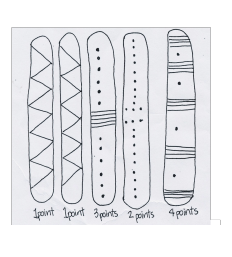 27Sticks in the Fistone person holds bundle of sticks in one hand; other players start to draw sticks one at a time- the game ends when a player draws the “marked” stickBundles of popsicle sticks (10 each bundle)28Sling Ballsit on ground facing away from the activity space; tail of the ball is pinched between feet (or two big toes); participants roll on back, raise legs and sling ball backwards over headSling balls -  (sew tails made of string onto hackey sacks)29Foot Tagpartners try to use own foot to tag the foot of their opponentnone30Siturtaqstart in squatting position; extend one leg straight out, touching heel to ground and keep other leg tucked under; then alternate from one leg to another; last person “dancing” winsnone31Snow Snaketake turns throwing a long stick across the ground (needs to slide on grass/floor)long sticks???; pylons to mark start line32Backpack RaceRunning race wearing a weighted backpackbackpacks weighted with something33Line Tagmake a line with group; back person of the line tries to tag the front person in line (teamwork)none34Hoop and Poletry to throw pool noodle through hula hoop that is rolling across grassHula hoops and pool noodles x 10-15 of each 35Stick Throw36Pole Racejump from one polyspot to another without falling into the “water”poly spots37Run and Screamtake a large breath, run, scream and exhale as run; stop in the spot where you can no longer scream (without taking a new breath); person who can run the farthest distance winsnone38Tugo o Waruse large tug o war rope and have two classes compete against each other; maybe give each class a specific time?? other suggestions?Tug o War Rope; items to mark centre line